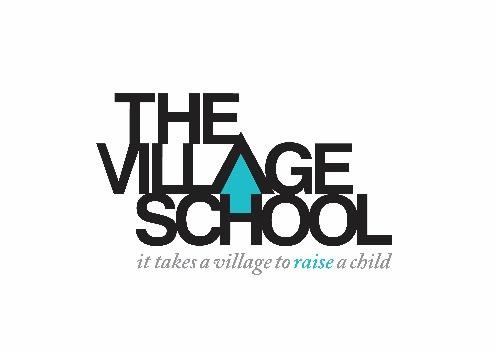 CLASS TEACHER PERSONAL SPECIFICATION Essential Desirable Qualification and Training Qualified Teachers Status Honours Degree Special Educational Needs Experience and/or qualification Evidence of recent and relevant in-service training √ √ √ √ Teaching and Learning Successful experience in a Special School or Mainstream Primary School Setting Experience of working with children with SEN Understanding of how children learn and develop Able to plan and evaluate children’s learning and progress Knowledge and experience of Curriculum Knowledge and experience of working with complex ASD √ √ √ √ √ √ Leadership and Management Able to manage colleagues effectively and sensitively Experience of monitoring and evaluating standards of teaching and learning Support and develop coaching programmes √ √ √ Skills and Personal Qualities Committed to Safeguarding and promoting the welfare of children Creative and Imaginative Enthusiastic about working with children with complex needs Able to work as part of a multi professional Team Excellent interpersonal skills Committed to own personal and professional development √ √  √ √ √ √ 